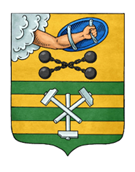 ПЕТРОЗАВОДСКИЙ ГОРОДСКОЙ СОВЕТ19 сессия 28 созываРЕШЕНИЕот 23 ноября 2018 г. № 28/19-390О внесении изменений в Порядок назначения, перерасчета и выплаты ежемесячной доплаты к страховой пенсии по старости (инвалидности) лицам, имеющим стаж муниципальной службы в органах местного самоуправления Петрозаводского городского округа, утвержденный Решением Петрозаводского городского Совета от 27.04.2011 № 27/02-39В соответствии со статьей 56 Устава Петрозаводского городского округа, в целях приведения муниципального правового акта Петрозаводского городского округа в соответствие с действующим законодательством Российской Федерации и Республики Карелия Петрозаводский городской Совет РЕШИЛ:Внести изменения в Порядок назначения, перерасчета и выплаты ежемесячной доплаты к страховой пенсии по старости (инвалидности) лицам, имеющим стаж муниципальной службы в органах местного самоуправления Петрозаводского городского округа, утвержденный Решением Петрозаводского городского Совета от 27.04.2011 № 27/02-39, заменив в пункте 4 и втором предложении пункта 8 слово «гражданской» словом «муниципальной».ПредседательПетрозаводского городского Совета                                   Г.П. БоднарчукГлава Петрозаводского городского округа                          И.Ю. Мирошник